My Picture Calendar Aug 29 – Oct 9, 2021My Picture Calendar Aug 29 – Oct 9, 2021My Picture Calendar Aug 29 – Oct 9, 2021My Picture Calendar Aug 29 – Oct 9, 2021My Picture Calendar Aug 29 – Oct 9, 2021My Picture Calendar Aug 29 – Oct 9, 2021My Picture Calendar Aug 29 – Oct 9, 2021SundayMondayTuesdayWednesdayThursdayFridayShabbos293031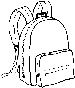 9/123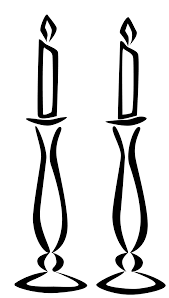 4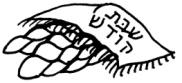 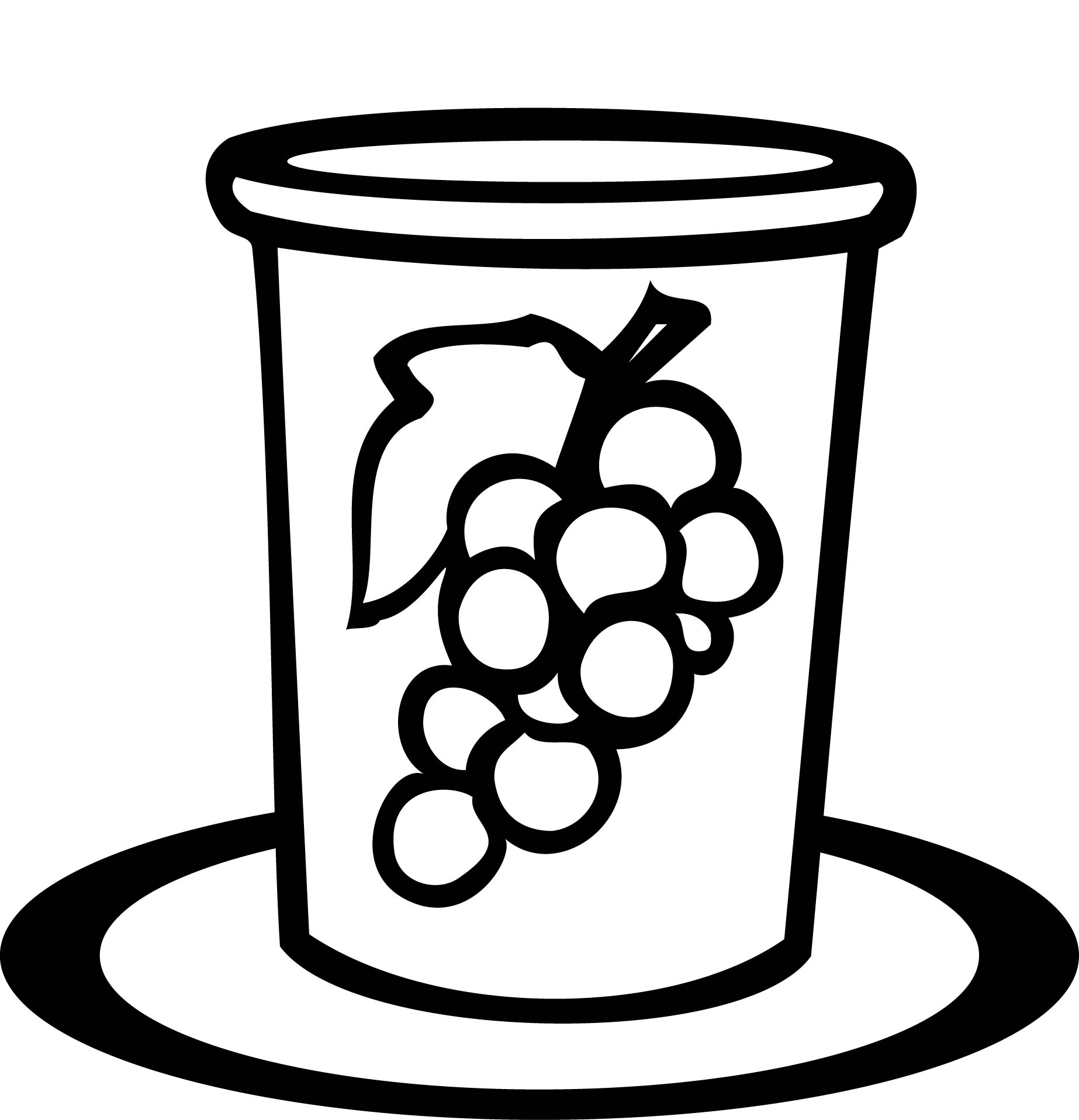 56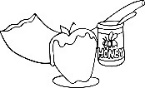 7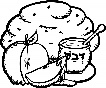 89101112  13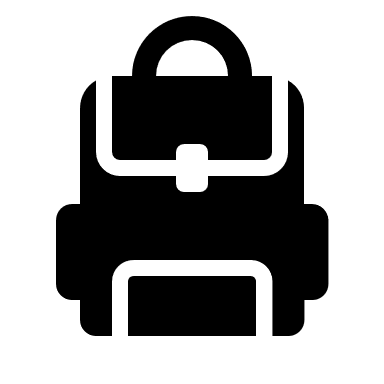 141516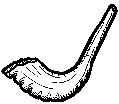 Yom Kippur171819  20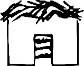 2122232425262728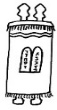 293010/123456789